PERSONAL INFORMATION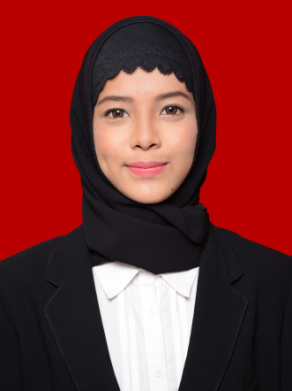 Name		              :  Clarinda Desvinia, S. Hub. IntGender                            :  Female
Current address          : Komplek Jatibening Estate, Jalan Merak V                                                Blok  C4 No. 21, 17412, Bekasi.
Phone	: +62 87878517818
Email	: cdesvinia@gmail.comDate/Place of Birth	: December, 9th 1994, Jakarta, IndonesiaMarital Status	: Single	Religion                          : MoslemName		              :  Clarinda Desvinia, S. Hub. IntGender                            :  Female
Current address          : Komplek Jatibening Estate, Jalan Merak V                                                Blok  C4 No. 21, 17412, Bekasi.
Phone	: +62 87878517818
Email	: cdesvinia@gmail.comDate/Place of Birth	: December, 9th 1994, Jakarta, IndonesiaMarital Status	: Single	Religion                          : MoslemFORMAL EDUCATIONSCollegeBINUS University, Bachelor of International Relations, Concentrate in Media. GPA : 2,96 (7th semester), expected graduation on December 2016.Senior High SchoolSMAN 53 Jakarta2012-20162009-2012SKILLSPERSONALITYOperating Ms. Office Writing Article                        Operating Social MediaEnglish FluencyMake Up skillI'm a hard worker, on time person, have an excellent time management, independent, quick learner, friendly, communicative, responsible person and goal oriented. I'm good in appearance and have a positive attitude.  I like challenge anything and not afraid for something new. I have a full of spirit to pursue the goals in my life with a good strategic plan. Operating Ms. Office Writing Article                        Operating Social MediaEnglish FluencyMake Up skillI'm a hard worker, on time person, have an excellent time management, independent, quick learner, friendly, communicative, responsible person and goal oriented. I'm good in appearance and have a positive attitude.  I like challenge anything and not afraid for something new. I have a full of spirit to pursue the goals in my life with a good strategic plan. WORKING EXPERIENCESInternship as content writer in pegipegi (3 months)Volunteer in Mandiri Jakarta Marathon (certificate)First Aid Coordinator in Temu Keakraban HI Binus201620152014ORGANIZATIONALS AND ACTIVITESSEMINARParticipate in Ultima II Beauty ClassParticipate in TRESemmé The RunwayStaff of Himpunan Mahasiswa Hubungan Internasional (HIMHI) Binus Univeristy.Participate in LKMM (Latihan Kepemimpinan Manajemen Mahasiswa) :LKMM DASAR RegulationsLKMM DASAR Event ManagementLKMM DASAR KesektariatanLKMM DASAR Cash ManagementLKMM PRA DASAR Communication SkillLKMM PRA DASAR Time ManagementParticipate in Le Francais a Grande Vitese in Universitas Negeri Jakarta.Seminar “#2 Screening Project: Creativity Through The Screen”, Binus TV (certificate).Seminar “Road To Be Creative Technopreneur: Bring Your Idea Into Action” (certificate).Talkshow Binus IR Festival “Women as Object Transnational Marriage In Human Traficcking”. HIMHI Binus, (ceritificate). Seminar “Kerjasama Jurusan HI dan UNICEF”, (certificate).Seminar “Broadcast Knowledge B Voice Airlines”, Bvoice (certificate),201520152013-20142014        201420162015201520132012